Об утверждении Порядка присвоения идентификационных номеров автомобильным дорогам общего пользования местного значения Тумаковского сельсовета Ирбейского района Красноярского краяВ соответствии с Федеральным законом от 06.10.2003 № 131-ФЗ «Об общих принципах организации местного самоуправления в Российской Федерации», Федеральным законом от 08.11.207 № 257-ФЗ «Об автомобильных дорогах и о дорожной деятельности в Российской Федерации и о внесении изменений в отдельные законодательные акты Российской Федерации», Приказом Министерства транспорта РФ от 07.02.2007 № 16 и Уставом Тумаковского сельсовета Ирбейского района Красноярского края, ПОСТАНОВЛЯЮ:Утвердить Порядок присвоения идентификационных номеров автомобильным дорогам общего пользования местного значения Тумаковского сельсовета Ирбейского района Красноярского края (приложение 1).Присвоить автомобильным дорогам общего пользования местного значения Тумаковского сельсовета Ирбейского района Красноярского края идентификационные номера (приложение 2).Опубликовать постановление в информационном бюллетене «Тумаковский вестник» и на официальном сайте администрации Тумаковского сельсовета (http://tumakovo.bdu.su).3. Контроль за выполнением решения оставляю за собой.4. Постановление вступает в силу в день, следующий за днем его официального опубликования в информационном бюллетене «Тумаковский вестник». Глава сельсовета                                                                                    С.А. КриштопПриложение 1к постановлению администрации Тумаковского сельсоветаот 26.04.2022 № 20-пгПорядокприсвоения идентификационных номеров автомобильным дорогам общего пользования местного значения Тумаковского сельсовета Ирбейского района Красноярского краяПорядок присвоения автомобильным дорогам идентификационных номеров (далее - Порядок) разработан на основании и во исполнение постановления Правительства Российской Федерации от 11 апреля 2006 г № 209 «О некоторых вопросах, связанных с классификацией автомобильных дорог в Российской Федерации (собрание законодательства Российской Федерации 2006, № 16 ст. 1747) для целей учета автомобильных дорог, Приказа Министерства транспорта РФ от 07.02.2007 г № 16 «Об утверждении правил присвоения автомобильным дорогам идентификационных номеров».Идентификационный номер автомобильной дороги состоит из четырех разрядов. Каждый разряд идентификационного номера автомобильной дороги отделяется от предыдущего одним пробелом.Разряд идентификационного номера автомобильной дороги состоит из заглавных букв русского алфавита и (или) арабских цифр. Предметное буквенное и (или) цифровое обозначение в одном разряде идентификационного номера автомобильной дороги может отделяться дефисом.Предметность цифрового или буквенного обозначения в одном разряде идентификационного номера автомобильной дороги определяется самостоятельностью идентификационного классификационного признака автомобильной дороги или иных данных об автомобильной дороге.Первый разряд идентификационного номера автомобильной дороги идентифицирует автомобильную дорогу по отношению к собственности и содержит от двух до восьми знаков, объединенных соответственно в одну, две или три группы - первая группа состоит из двух знаков; вторая и третья группы состоят из трех знаков каждая:для автомобильной дороги, относящейся к собственности муниципального образования первый разряд идентификационного номера автомобильной дороги состоит из трех групп знаков, соответствующих коду объектов первого, второго и третьего уровня классификации Общероссийского классификатора объектов административно - территориального деления.Второй разряд идентификационного номера автомобильной дороги идентифицирует автомобильную дорогу по виду разрешенного пользования и состоит из двух букв: ОП - для автомобильной дороги общего пользования.Третий разряд идентификационного номера автомобильной дороги идентифицирует автомобильную дорогу по значению и состоит из двух букв: МП - для автомобильной дороги, относящейся к собственности муниципального образования (автомобильная дорога поселения).Четвертый разряд идентификационного номера автомобильной дороги представляет собой учетный номер автомобильной дороги, состоящий из заглавных букв русского алфавита и (или) арабских цифр, включающих в себя, в том числе через дефис, порядковый номер автомобильной дороги.                                                                                Приложение 2к постановлению администрации Тумаковского сельсоветаот 26.04.2022 № 20-пгПЕРЕЧЕНЬавтомобильных дорог общего пользования местного значенияТумаковского сельсовета с идентификационными номерами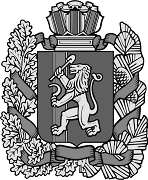 АДМИНИСТРАЦИЯ  ТУМАКОВСКОГО СЕЛЬСОВЕТАИРБЕЙСКОГО РАЙОНА КРАСНОЯРСКОГО КРАЯАДМИНИСТРАЦИЯ  ТУМАКОВСКОГО СЕЛЬСОВЕТАИРБЕЙСКОГО РАЙОНА КРАСНОЯРСКОГО КРАЯАДМИНИСТРАЦИЯ  ТУМАКОВСКОГО СЕЛЬСОВЕТАИРБЕЙСКОГО РАЙОНА КРАСНОЯРСКОГО КРАЯАДМИНИСТРАЦИЯ  ТУМАКОВСКОГО СЕЛЬСОВЕТАИРБЕЙСКОГО РАЙОНА КРАСНОЯРСКОГО КРАЯАДМИНИСТРАЦИЯ  ТУМАКОВСКОГО СЕЛЬСОВЕТАИРБЕЙСКОГО РАЙОНА КРАСНОЯРСКОГО КРАЯАДМИНИСТРАЦИЯ  ТУМАКОВСКОГО СЕЛЬСОВЕТАИРБЕЙСКОГО РАЙОНА КРАСНОЯРСКОГО КРАЯАДМИНИСТРАЦИЯ  ТУМАКОВСКОГО СЕЛЬСОВЕТАИРБЕЙСКОГО РАЙОНА КРАСНОЯРСКОГО КРАЯАДМИНИСТРАЦИЯ  ТУМАКОВСКОГО СЕЛЬСОВЕТАИРБЕЙСКОГО РАЙОНА КРАСНОЯРСКОГО КРАЯАДМИНИСТРАЦИЯ  ТУМАКОВСКОГО СЕЛЬСОВЕТАИРБЕЙСКОГО РАЙОНА КРАСНОЯРСКОГО КРАЯАДМИНИСТРАЦИЯ  ТУМАКОВСКОГО СЕЛЬСОВЕТАИРБЕЙСКОГО РАЙОНА КРАСНОЯРСКОГО КРАЯПОСТАНОВЛЕНИЕ ПОСТАНОВЛЕНИЕ ПОСТАНОВЛЕНИЕ ПОСТАНОВЛЕНИЕ ПОСТАНОВЛЕНИЕ ПОСТАНОВЛЕНИЕ ПОСТАНОВЛЕНИЕ ПОСТАНОВЛЕНИЕ ПОСТАНОВЛЕНИЕ ПОСТАНОВЛЕНИЕ 26.04.2022 26.04.2022 26.04.2022 26.04.2022 с. Тумаковос. Тумаково        №  20-пг        №  20-пг№ п/пНаименование автомобильной дороги общего пользованияИдентификационный номер автомобильной дорогиОбщая протяженность, кмВ том числеВ том числеВ том числеРасположение№ п/пНаименование автомобильной дороги общего пользованияИдентификационный номер автомобильной дорогиОбщая протяженность, кмС твердым усовершенст-вованным покрытием (асфальто-бетон)С твердым покрытием переходного типа (щебень)Грунтовое покрытиеРасположение1.с. Тумаково,ул. Гагарина04 219 843 001-ОП-МП-010,50,5663665, Красноярский край, Ирбейский район, с. Тумаково, ул. Гагарина2.с. Тумаково, ул. Комсомольская04 219 843 001-ОП-МП-020,80,8663665, Красноярский край, Ирбейский район, с. Тумаково, ул. Комсомольская3.с. Тумаково, ул. Мира04 219 843 001-ОП-МП-030,70,7663665, Красноярский край, Ирбейский район, с. Тумаково, ул. Мира4.с. Тумаково, ул. Новая04 219 843 001-ОП-МП-040,50,5663665, Красноярский край, Ирбейский район, с. Тумаково, ул. Новая5.с. Тумаково, ул. Новостройка04 219 843 001-ОП-МП-051,31,3663665, Красноярский край, Ирбейский район, с. Тумаково, ул. Новостройка6.с. Тумаково, ул. Октябрьская04 219 843 001-ОП-МП-061,71,7663665, Красноярский край, Ирбейский район, с. Тумаково, ул. Октябрьская7.с. Тумаково, ул. Первомайская04 219 843 001-ОП-МП-070,90,9663665, Красноярский край, Ирбейский район, с. Тумаково, ул. Первомайская8.с. Тумаково, ул. Советская04 219 843 001-ОП-МП-080,40,4663665, Красноярский край, Ирбейский район, с. Тумаково, ул. Советская9.с. Тумаково, ул. Трактовая04 219 843 001-ОП-МП-091,71,7663665, Красноярский край, Ирбейский район, с. Тумаково, ул. Трактовая10.с. Тумаково, ул. Школьная04 219 843 001-ОП-МП-100,60,6663665, Красноярский край, Ирбейский район, с. Тумаково, ул. Школьная11.с. Тумаково, ул. Юбилейная04 219 843 001-ОП-МП-110,80,8663665, Красноярский край, Ирбейский район, с. Тумаково, ул. Юбилейная12.с. Тумаково, дорога до кладбища от ул. Трактовая 04 219 843 001-ОП-МП-125,05,0663665, Красноярский край, Ирбейский район, с. Тумаково, ул. Трактовая13.д. Хомутово, ул. Комсомольская04 219 843 001-ОП-МП-131,31,3663665, Красноярский край, Ирбейский район, д. Хомутово, ул. Комсомольская14.д. Хомутово, ул. Набережная04 219 843 001-ОП-МП-144,04,0663665, Красноярский край, Ирбейский район, д. Хомутово, ул. Набережная15.д. Хомутово, ул. Школьная04 219 843 001-ОП-МП-151,551,55663665, Красноярский край, Ирбейский район, д. Хомутово, ул. Школьная16.д. Хомутово, дорога до кладбища от ул. Комсомольская04 219 843 001-ОП-МП-161,51,5663665, Красноярский край, Ирбейский район, д. Хомутово, ул. Комсомольская